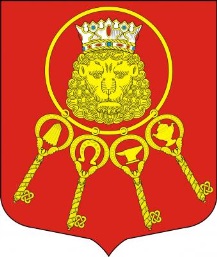         ИЗБИРАТЕЛЬНАЯ КОМИССИЯ ВНУТРИГОРОДСКОГО МУНИЦИПАЛЬНОГО ОБРАЗОВАНИЯСАНКТ-ПЕТЕРБУРГА МУНИЦИПАЛЬНЫЙ ОКРУГ ВЛАДИМИРСКИЙ ОКРУГСанкт-Петербург									   «06» июня 2019 годаРЕШЕНИЕ №3-2Об освобождении от должностисекретаря избирательной комиссии внутригородского муниципального образования Санкт-Петербурга муниципальный округ Владимирский округПо итогам голосования, руководствуясь протоколом счетной комиссии №2 от 06.06.2019, избирательная комиссия внутригородского муниципального образования Санкт-Петербурга муниципальный округ Владимирский округ решила:Считать освобожденным от должности секретаря   избирательной комиссии внутригородского муниципального образования Санкт-Петербурга муниципальный округ Владимирский округ Барковского Александра Сергеевича.Председатель ИКМО Владимирский округ					           Л.Г. АрутюнянцСекретарь    ИКМО Владимирский округ		 	                               А.А. Шиляева 